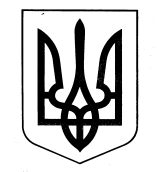 УКРАЇНАХАРКІВСЬКА ОБЛАСНА ДЕРЖАВНА АДМІНІСТРАЦІЯДЕПАРТАМЕНТ НАУКИ І ОСВІТИ НАКАЗ28.03.2016					  Харків					№ 116Про відрядження учнів відділення волейболу (дівчата) Харківського обласного вищого училища фізичної культури і спорту Згідно з пунктом 3.20 розділу 3 Статуту Харківського обласного вищого училища фізичної культури і спорту, затвердженого головою Харківської обласної ради С.І. Черновим 15 січня 2013 року, на виконання Плану спортивно-масових заходів Харківського обласного вищого училища фізичної культури і спорту на 2016 рік, затвердженого директором Департаменту науки і освіти Харківської обласної державної адміністрації А.В. Бабічевим, на підставі кошторису витрат на відрядження відділення волейболу (дівчата) для участі у  чемпіонаті України серед дівчат 1999/2000 р.н. «Дитяча ліга», затвердженого директором Департаменту науки і освіти Харківської обласної державної адміністрації А.В. Бабічевим, керуючись статтею 6 Закону України «Про місцеві державні адміністрації»,НАКАЗУЮ:Директору Харківського обласного вищого училища фізичної культури і спорту Попову А.М.:Забезпечити участь учнів відділення волейболу (дівчата) у чемпіонаті України серед дівчат 1999/2000 р.н. «Дитяча ліга».Термін: 12.04.2016-19.04.2016Відрядити до м. Білої Церкви вчителя волейболу (дівчата) Харківського обласного вищого училища фізичної культури і спорту Ахлестину Ольгу Іванівну та з нею 10 учнів відділення волейболу (дівчата) у такому складі: Окоро Діана, Ісіченко Ольга, Гладкова Юлія – учні 9 класу, Лазуренко Єлизавета, Овчаренко Анастасія, Ткач Валерія, Святенко Анастасія – учні 10 класу, Салабутіна Руфіна, Соцька Юлія, Зовтун Аліна – учні 11 класу.Термін: 12.04.2016-19.04.2016 Визначити особу, відповідальну за збереження життя та здоров’я учнів Харківського обласного вищого училища фізичної культури і спорту під час проїзду та проведення змагань.Витрати по відрядженню віднести: проїзд учнів за рахунок Харківського обласного вищого училища фізичної культури і спорту, проживання учнів за рахунок батьків, харчування учнів сухим пайком за рахунок Харківського обласного вищого училища фізичної культури і спорту, проїзд та добові вчителя за рахунок Харківського обласного вищого училища фізичної культури і спорту, проживання вчителя за власний рахунок.Контроль за виконанням даного наказу покласти на заступника директора Департаменту науки і освіти Харківської обласної державної адміністрації – начальника управління освіти і науки В.В. Ігнатьєва.Директор Департаменту 							А.В. Бабічев